危害沟通计划样本此文档包含需要在屏幕阅读器设置中打开字体颜色属性的信息。这是可填写的模板，雇主必须填写。括号内红色字体的说明表示您必须输入工作场所的具体信息。此外，您须完成表格填写，包括根据需要添加更多的表格单元。在加州，有雇员从事化学品工作的雇主必须制定、实施和维护有效的书面危险信息通报（HazCom）计划，以解决他们正在或可能接触的化学品的具体危害。《加州法典》第 8 章，第 5194 节中有相关规定。Cal/OSHA 制定此计划样本，以协助雇主创建其书面 HazCom 计划。该计划样本旨在与《Cal/OSHA 危险信息通报条例——使用危险化学品的雇主指南》 （www.dir.ca.gov/dosh/dosh_publications/hazcom.pdf）一起使用。为了有效地使用此计划样本，负责实施机构 HazCom 计划的人应该仔细审查第 5194 条要求的所有内容，并根据其具体工作场所和遇到的化学危害调整此计划。雇主可以选择使用此计划样本或任何其他书面 HazCom 计划模板，或修改此模板，使其有效地满足第 5194 条的要求。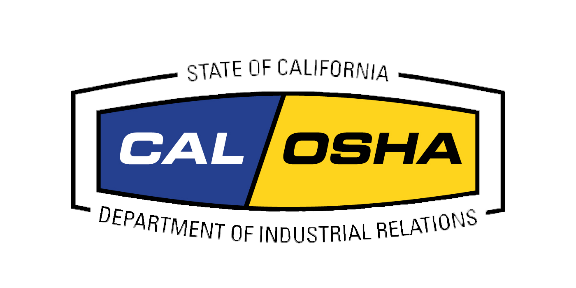 在线阅读《危险信息通报标准》
（www.dir.ca.gov/title8/5194.html）Cal/OSHA 出版部门2020 年 1 月© 2020年加州劳资关系部门[公司名称]危险信息通报（HazCom）计划日期：[输入最近一次审查的日期]根据加州危险信息通报（HazCom）条例（T8 CCR 5194）的要求，本公司制定了本危险信息通报计划，我们将其作为伤害和疾病预防计划（T8 CCR 第 3203 节）的重要组成部分加以实施和维护，以提高我们雇员的健康和安全。危险信息通报计划经理[在此输入此人的姓名或职位]，拥有实施和维护此计划的全部权力和责任。我们的目标是向我们工作场所的所有人员——包括其他雇主及其雇员——提供有关我们工作场所的危险化学品、相关危害以及通过包含以下内容的计划控制这些危害的信息。我们希望将危险化学品带入我们工作场所的承包商也能通过其书面 HazCom 计划做到这一点。危险化学品清单[在此输入人名或职位]将制定并维持一份在我们工作场所使用或储存的所有已知危险化学品的最新清单（见附件危险化学品清单），同时，核实我们持有最新的安全数据表（SDS）。列出的产品标识将与相应的容器标签和 SDS 上的标识一致。关于每个指出的危险化学品的具体信息，可通过查看相应的标签和 SDS 获得。第 65 号提案化学品清单[在此键入人名或职位]负责获得第 65 号提案所列化学品的更新，并向受影响的雇员提供新的信息。如果是新加入第 65 号提案清单的化学品，新增警告要求将在被列入清单起的 12 个月内生效。安全数据表（SDS）[在此键入人名或职位]负责获取与我们的危险化学品清单相对应的安全数据表，审查其完整性，并维护我们公司的安全数据表系统。如果在收到首次装运的危险化学品时或之前没有收到 SDS，或在安全数据表更新后的首次装运时没有收到安全数据表，将尽快要求制造商或分销商提供 SDS。如果在提出要求后仍未提供 SDS，在注意到信息缺失的 7 天内，将以书面形式要求制造商或分销商提供所需的信息。如果在25天内未收到制造商或分销商的答复，[在此输入个人姓名或职位]将把这一书面要求的副本转发至 Cal/OSHA。职业安全与健康司Deputy Chief of Health and Engineering Services1515 Clay Street, Room 1901Oakland, CA 94612如果收到新的或修订的安全数据表，表明风险大大增加或需要采取措施来保护雇员的健康，该信息将在 30 天内通过[提供具体地点的程序]传达给雇员。如果我们了解到任何有关化学品危害的重要信息，或防止危害的方法，这些新信息将在三个月内添加到 SDS 中。本公司雇员可能会接触到的所有危险化学品的清晰安全数据表副本保存在[说明确保雇员在每次轮班时都能在自己的工作区域方便地访问这些文件的程序。允许使用电子方式或其他方式来保存安全数据表的纸质副本，只要这些方式不妨碍雇员在每个工作场所直接访问]。安全数据表可供所有雇员在其工作区域和每个工作班次中随时查阅，而无需向他人请求。如果我们的任何雇员在一个以上的地理位置工作，SDS 将保存在[描述主要工作场所的中心位置，以及雇员在紧急情况下如何立即获得所需信息]。如果雇员有具体问题或需要 SDS 的额外信息，应联系[输入人名或职位]。（如果您的公司仅使用硬拷贝的 SDS，请删除这一段。）我们使用以下替代纸质 SDS 的方法：[详细描述雇员如何通过电子方式随时获得 SDS，以及他们如何了解如何使用设备和软件，以及在需要时制作硬拷贝。]如果主要的 SDS 检索系统发生故障，我们的备份系统将是[详细描述备份系统，包括如何根据需要随时提供硬拷贝]。SDS（和较早的材料安全数据表）构成“雇员接触和医疗记录”，并将根据 T8CCR第3204节的要求进行保存。[说明在您的工作场所将如何做到这一点]。标签和其他警告形式在危险化学品容器被放置到工作区域前，本公司的政策是：[提供人员姓名或职位名称]将核实所有容器都贴有正确标签，如下所示。从制造商、经销商、进口商处收到的原始容器：产品标识信号词危害说明象形图防范说明制造商、进口商或其他责任方的名称、地址和电话号码从制造商、经销商、进口商处收到的原始容器的内容物被转移到我们自己的容器中的工作场所容器：[说明如何给这些容器贴上标签。可以选择复制原容器的标签，其中必须包括上述信息，或者提供：产品标识文字、图片、符号或其组合，至少提供有关化学品危害的一般信息，并结合危险信息通报计划下雇员可立即获得的其他信息，向雇员提供有关危险化学品的物理和健康危害的具体信息]我们不会移除或故意污损进入工作场所的危险化学品容器上的现有标签，除非该容器立即标有所需信息。将危险化学品从贴有标签的容器中转移到便携式容器中，而这些容器仅用于以下情况：容器中的危险化学品是从贴有标签的容器中转移出来的，并且仅供进行转移的雇员立即使用，不需要贴标签。[提供人名或职位]将使用以下程序，在必要时审查和更新标签信息：[描述程序]如果我们新了解到有关某种化学品危害的任何重要信息，我们将在了解到新信息后的六个月内修订该化学品的标签。对于不属于 Cal/OSHA 第 5194 条规定的第 65 号提案化学品的暴露问题，为解决这些问题，[说明人员或职位名称]将[说明您将如何在接触前向个人提供明确、合理的警告，可以：根据 1991 年 5 月 9 日生效的《加州法规》第22章（22 CCR）第 12601(c) 节的规定，向雇员发出警告。遵守 Cal/OSHA 第 5194 条 (d) 至 (k) 款规定的要求]。雇员信息和培训雇员在首次分配工作时，以及在工作区域出现新的化学危害时，须参加由[在此输入人名或职位]设立的 HazCom 计划培训课程。该培训课程将通过[描述培训形式，包括让雇员有机会提出问题和解决语言障碍问题]进行，并提供以下信息：危险信息通报条例的要求，包括雇员在该条例下的权利。书面 HazCom 计划以及危险化学品和 SDS 清单的位置和可访问性。其中将包括当工作现场有其他雇主活动时，如何处理这些信息。雇员工作区域的任何操作，包括非例行任务，其中存在危险化学品或第 65 号提案规定的致癌物/生殖毒性物质，并可能发生暴露。用来确定工作区域内存在或所排放的危险化学品的方法和观察技术。公司采取的保护措施，以尽量减少或防止与这些物质的接触。我们的 HazCom 计划的具体信息，包括如何阅读标签和审查 SDS 以获得危害相关信息，以及概述我们对原始和工作场所容器的特定标签程序，以及固定过程。危险化学品的物理和健康影响，无论是单个危害还是多种危害。具体的化学品信息总是可以通过标签和安全数据表获得。过度接触的症状。雇员需要采取的措施，通过工程控制、工作做法和使用个人防护设备来减少或防止与这些危险化学品的接触。如果雇员接触到危险化学品，应遵循的紧急和急救程序。如有需要，警告牌或标语牌的位置和说明，以传达以下信息：工作场所使用了已知会导致癌症或生殖毒性的化学品。当工作场所出现新的危害时，或者当雇员可能在其他雇主的工作场所接触到危害时，雇员将尽快接受其他培训。培训将通过所附的《危险信息通报雇员培训登记表》进行记录。危害非例行任务我们的雇员会定期被要求执行危险的非例行任务。在开始此类项目的工作之前，受影响的雇员将由其主管提供关于他们在此类活动中可能面临的危害的相关信息。这些信息将包括：具体危害。公司为减少这些危害的风险所采取的措施，如进行通风、确保有另一名雇员在场、提供符合 T8 第 5144 节要求的呼吸保护计划，并建立应急程序。必要的保护/安全措施。本公司雇员执行的非例行任务以及相关危险化学品有标签/无标签的管道运输危险化学品（气体、蒸汽、液体、半液体和塑料）的地上管道将根据 T8 CCR 第 3321 节“管道标识”进行识别。[如适用，请列出有关的管道和要实施的相应危害控制。］在雇员进入该区域并开始在管道上或附近工作之前，[在此输入人员的姓名或职位]将告知他们以下信息：管道或管道系统的位置或其他已知的安全危害。管道中的化学品。潜在危险。安全预防措施。在我们工作场所工作的独立承包商和临时雇员为确保外部承包商在我们的工作场所安全工作，并保护我们的雇员不受外部承包商使用的化学品的影响，[在此输入人员、职位或部门名称]负责安排在我们工作场所的承包商或其他雇主的以下信息的双向访问：他们在工作现场时可能接触到的危险化学品，包括第 65 号提案的化学品，以及他们将带入工作场所的化学品。为此，我们将向承包商提供关于我们的标签系统的信息，并提供 SDS 的访问。雇员可以采取的预防措施和保护措施，以尽量减少接触的可能性。如果我们使用临时就业服务机构提供的服务，我们将把其雇员视为我们的雇员，并相应地，将他们纳入我们的危险信息通报计划。如果雇员对本计划有疑问或希望审查本计划，请联系[在此输入人名或职位]。我们的计划将由[在此输入人名或职位]维护，以确保政策得到执行，计划有效。_______________________________________________[业主或最高管理层代表签名］危险化学品清单样本雇员危险信息通报培训登记表培训内容将在我们书面 HazCom 计划和此表格后面列出。日期：[输入日期]	部门：[输入部门名称]提供培训的个人的姓名和职称：[输入教员姓名]初次培训（参考附件培训主题检查目录）重复培训对新引进的化学品进行培训	产品标识：[输入产品标识]培训主题检查目录T8 CCR 第 5194 节要求。存在危险化学品的作业。书面危险信息通报计划的位置和可访问性，包括危险化学品清单和安全数据清单。用于检测工作区域中危险化学品的存在或排放的方法 和观察方法。工作区域内化学品的物理、健康、简单窒息、可燃粉尘和燃烧气体危害，以及其他未分类的危害。雇员可以采取的保护自己免受这些危害的措施，包括为保护雇员不接触危险化学品而实施的具体程序。危险信息通报计划的具体信息，包括对所运送容器上收到的标签进行解释说明、工作场所的标签系统、安全数据表以及雇员如何获得和使用适用的危害相关信息。雇员权利：亲自接收有关他们可能接触到的危险化学品的信息。对于雇员可能暴露的危险化学品的相关信息，由其医生或集体谈判代理人进行接收。反对因雇员行使《危险物质信息和培训法（Hazardous Substances Information and Training Act）》规定的权利而被解雇或受到其他歧视。其他[输入其他适用于您的工作场所的主题]SDS 请求信样本日期：[输入日期]制造商或分销商：[输入制造商或分销商的名称]地址：[输入制造商或分销商的地址]回复：列出产品标识的 SDS请向我提供一份上述产品的最新安全数据表（SDS）。为了遵守《加州法规》第 8 章第 5194 节“加利福尼亚州危险信息通报条例”的相关规定，需要 SDS。请寄送 SDS 至：[姓名]
[公司名称]
[地址]或发送电子邮件至：	[请在此输入电子邮件地址]如果该产品不需要 SDS，请书面通知我们。如果您对我们的要求有任何疑问，请联系[请在此输入姓名和电话号码]。此致，公司代表任务危险化学品[输入非例行任务][输入在 SDS 上列出的危险化学品或混合物的 SDS 标识]。危险化学品
（产品标识匹配
 SDS 和标签）操作/工作区域SDS（日期）雇主姓名签名标签上的产品名其他标识信息